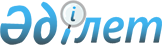 О бюджете Федоровского сельского округа Теректинского района на 2020-2022 годы
					
			Утративший силу
			
			
		
					Решение Теректинского районного маслихата Западно-Казахстанской области от 10 января 2020 года № 38-13. Зарегистрировано Департаментом юстиции Западно-Казахстанской области 14 января 2020 года № 5942. Утратило силу решением Теректинского районного маслихата Западно-Казахстанской области от 24 февраля 2021 года № 3-5
      Сноска. Утратило силу решением Теректинского районного маслихата Западно-Казахстанской области от 24.02.2021 № 3-5 (вводится в действие со дня первого официального опубликования).
      В соответствии с Бюджетным кодексом Республики Казахстан от 4 декабря 2008 года, Законом Республики Казахстан от 23 января 2001 года "О местном государственном управлении и самоуправлении в Республике Казахстан" Теректинский районный маслихат РЕШИЛ:
      1. Утвердить бюджет Федоровского сельского округа Теректинского района на 2020-2022 годы согласно приложениям 1, 2 и 3 соответственно, в том числе на 2020 год в следующих объемах:
      1) доходы – 83 203 тысячи тенге:
      налоговые поступления – 21 559 тысяч тенге;
      неналоговые поступления – 0 тенге;
      поступления от продажи основного капитала – 0 тенге;
      поступления трансфертов – 61 644 тысячи тенге;
      2) затраты – 84 100 тысяч тенге;
      3) чистое бюджетное кредитование – 0 тенге:
      бюджетные кредиты – 0 тенге; 
      погашение бюджетных кредитов – 0 тенге;
      4) сальдо по операциям с финансовыми активами – 0 тенге:
      приобретение финансовых активов – 0 тенге;
      поступления от продажи финансовых активов государства – 0 тенге;
      5) дефицит (профицит) бюджета – -897 тысяч тенге;
      6) финансирование дефицита (использование профицита) бюджета –  897 тысяч тенге:
      поступления займов – 0 тенге;
      погашение займов – 0 тенге;
      используемые остатки бюджетных средств – 897 тысяч тенге.
      Сноска. Пункт 1 - в редакции решения Теректинского районного маслихата Западно-Казахстанской области от 23.07.2020 № 43-8 (вводится в действие с 01.01.2020).


      2. Поступления в бюджет Федоровского сельского округа на 2020 год формируются в соответствии с Бюджетным кодексом Республики Казахстан, решением Теректинского районного маслихата от 31 декабря 2019 года №37-1 "О районном бюджете на 2020-2022 годы" (зарегистрированное в Реестре государственной регистрации нормативных правовых актов №5924).
      3. Учесть в бюджете Федоровского сельского округа на 2020 год поступления субвенции, передаваемых из районного бюджета в сумме 52 820 тысяч тенге.
      3-1. Учесть в бюджете Федоровского сельского округа на 2020 год поступление целевых трансфертов, выделенных из вышестоящего бюджета в общей сумме 8 824 тысячи тенге.
      Сноска. Решение дополнено пунктом 3-1 в соответствии с решением Теректинского районного маслихата Западно-Казахстанской области от 06.04.2020 № 40-13 (вводится в действие с 01.01.2020); в редакции решения Теректинского районного маслихата Западно-Казахстанской области от 23.07.2020 № 43-8 (вводится в действие с 01.01.2020).


      4. Деньги от реализации товаров и услуг, предоставляемых государственными учреждениями, подведомственных местным исполнительным органам, используются ими в порядке, определяемом Бюджетным кодексом Республики Казахстан и Правительством Республики Казахстан.
      5. Предусмотреть гражданским служащим здравоохранения, социального обеспечения, образования, культуры, спорта и ветеринарии, лесного хозяйства и особо охраняемых природных территорий, работающим в сельской местности, согласно перечню должностей специалистов определенных в соответствии с трудовым законодательством Республики Казахстан повышение на двадцать пять процентов должностных окладов и тарифных ставок по сравнению с окладами и ставками гражданских служащих, занимающихся этими видами деятельности в городских условиях, с 1 января 2020 года.
      Сноска. Пункт 5 - в редакции решения Теректинского районного маслихата Западно-Казахстанской области от 26.10.2020 № 46-10 (вводится в действие с 01.01.2020).


      6. Поручить постоянным комиссиям Теректинского районного маслихата ежеквартально заслушивать отчеты администраторов бюджетных программ.
      7. Заведующему отделом аппарата Теректинского районного маслихата (Б.Кенжегулов) обеспечить государственную регистрацию данного решения в органах юстиции, его официальное опубликование в средствах массовой информации.
      8. Настоящее решение вводится в действие с 1 января 2020 года. Бюджет Федоровского сельского округа на 2020 год
      Сноска. Приложение 1 - в редакции решения Теректинского районного маслихата Западно-Казахстанской области от 26.10.2020 № 46-10 (вводится в действие с 01.01.2020).
      тысяч тенге Бюджет Федоровского сельского округа на 2021 год
      тысяч тенге Бюджет Федоровского сельского округа на 2022 год
      тысяч тенге
					© 2012. РГП на ПХВ «Институт законодательства и правовой информации Республики Казахстан» Министерства юстиции Республики Казахстан
				
      Председатель сессии

Т. Батыров

      Секретарь Теректинского районного маслихата

А. Нургалиев
Приложение 1
к решению Теректинского
районного маслихата
от 10 января 2020 года № 38-13
Категория
Категория
Категория
Категория
Категория
Сумма
Класс
Класс
Класс
Класс
Сумма
Подкласс
Подкласс
Подкласс
Сумма
Специфика
Специфика
Сумма
Наименование
Сумма
1) Доходы
83 203
1
Налоговые поступления
21 559
01
Подоходный налог
8 800
2
Индивидуальный подоходный налог
8 800
04
Налоги на собственность
12 759
1
Налоги на имущество
102
3
Земельный налог
323
4
Налог на транспортные средства
12 334
2
Неналоговые поступления
0
01
Доходы от государственной собственности
0
5
Доходы от аренды имущества, находящегося в государственной собственности
0
06
Прочие неналоговые поступления
0
1
Прочие неналоговые поступления
0
3
Поступления от продажи основного капитала
0
4
Поступления трансфертов
61 644
02
Трансферты из вышестоящих органов государственного управления
61 644
3
Трансферты из районного (города областного значения) бюджета
61 644
Функциональная группа
Функциональная группа
Функциональная группа
Функциональная группа
Функциональная группа
Сумма
Функциональная подгруппа
Функциональная подгруппа
Функциональная подгруппа
Функциональная подгруппа
Сумма
Администратор бюджетных программ
Администратор бюджетных программ
Администратор бюджетных программ
Сумма
Программа
Программа
Сумма
Наименование
Сумма
2) Затраты
84 100
01
Государственные услуги общего характера
35 732
1
Представительные, исполнительные и другие органы, выполняющие общие функции государственного управления
35 732
124
Аппарат акима города районного значения, села, поселка, сельского округа
35 732
001
Услуги по обеспечению деятельности акима города районного значения, села, поселка, сельского округа
35 732
04
Образование
3 966
2
Начальное, основное среднее и общее среднее образование
3 966
124
Аппарат акима города районного значения, села, поселка, сельского округа
3 966
005
Организация бесплатного подвоза учащихся до ближайшей школы и обратно в сельской местности
3 966
05
Здравоохранение
0
9
Прочие услуги в области здравоохранения
0
124
Аппарат акима города районного значения, села, поселка, сельского округа
0
002
Организация в экстренных случаях доставки тяжелобольных людей до ближайшей организации здравоохранения, оказывающей врачебную помощь
0
07
Жилищно-коммунальное хозяйство
34 671
3
Благоустройство населенных пунктов
34 671
124
Аппарат акима города районного значения, села, поселка, сельского округа
34 671
008
Освещение улиц в населенных пунктах
20 065
009
Обеспечение санитарии населенных пунктов
897
011
Благоустройство и озеленение населенных пунктов
13 709
12
Транспорт и коммуникации
5 000
1
Автомобильный транспорт
5 000
124
Аппарат акима города районного значения, села, поселка, сельского округа
5 000
013
Обеспечение функционирования автомобильных дорог в городах районного значения, селах, поселках, сельских округах
5 000
13
Прочие
4 731
9
Прочие
4 731
124
Аппарат акима города районного значения, села, поселка, сельского округа
4 731
040
Реализация мероприятий для решения вопросов обустройства населенных пунктов в реализацию мер по содействию экономическому развитию регионов в рамках Государственной программы развития регионов до 2025 года
4 731
3) Чистое бюджетное кредитование
0
Бюджетные кредиты 
0
Категория
Категория
Категория
Категория
Категория
Сумма
Класс
Класс
Класс
Класс
Сумма
Подкласс
Подкласс
Подкласс
Сумма
Специфика
Специфика
Сумма
Наименование
Сумма
5
Погашение бюджетных кредитов
0
01
Погашение бюджетных кредитов
0
1
Погашение бюджетных кредитов, выданных из государственного бюджета
0
4) Сальдо по операциям с финансовыми активами
0
Категория
Категория
Категория
Категория
Категория
Сумма
Класс
Класс
Класс
Класс
Сумма
Подкласс
Подкласс
Подкласс
Сумма
Специфика
Специфика
Сумма
Наименование
Сумма
Приобретение финансовых активов
0
6
Поступления от продажи финансовых активов государства
0
01
Поступления от продажи финансовых активов государства
0
1
Поступления от продажи финансовых активов внутри страны
0
5) Дефицит (профицит) бюджета
-897
6) Финансирование дефицита (использование профицита) бюджета
897
7
Поступление займов
0
01
Внутренние государственные займы
0
2
Договоры займа
0
Функциональная группа
Функциональная группа
Функциональная группа
Функциональная группа
Функциональная группа
Сумма
Функциональная подгруппа
Функциональная подгруппа
Функциональная подгруппа
Функциональная подгруппа
Сумма
Администратор бюджетных программ
Администратор бюджетных программ
Администратор бюджетных программ
Сумма
Программа
Программа
Сумма
Наименование
Сумма
16
Погашение займов
0
1
Погашение займов
0
Категория
Категория
Категория
Категория
Категория
Сумма
Класс
Класс
Класс
Класс
Сумма
Подкласс
Подкласс
Подкласс
Сумма
Специфика
Специфика
Сумма
Наименование
Сумма
8
Используемые остатки бюджетных средств
897
01
Остатки бюджетных средств
897
1
Свободные остатки бюджетных средств
897Приложение 2
к решению Теректинского
районного маслихата
от 10 января 2020 года №38-13
Категория
Категория
Категория
Категория
Категория
Сумма
Класс
Класс
Класс
Класс
Сумма
Подкласс
Подкласс
Подкласс
Сумма
Специфика
Специфика
Сумма
Наименование
Сумма
1) Доходы
73 310
1
Налоговые поступления
12 759
01
Подоходный налог
0
2
Индивидуальный подоходный налог
0
04
Налоги на собственность
12 759
1
Налоги на имущество
102
3
Земельный налог
323
4
Налог на транспортные средства
12 334
2
Неналоговые поступления
0
01
Доходы от государственной собственности
0
5
Доходы от аренды имущества, находящегося в государственной собственности
0
06
Прочие неналоговые поступления
0
1
Прочие неналоговые поступления
0
3
Поступления от продажи основного капитала
0
4
Поступления трансфертов
60 551
02
Трансферты из вышестоящих органов государственного управления
60 551
3
Трансферты из районного (города областного значения) бюджета
60 551
Функциональная группа
Функциональная группа
Функциональная группа
Функциональная группа
Функциональная группа
Сумма
Функциональная подгруппа
Функциональная подгруппа
Функциональная подгруппа
Функциональная подгруппа
Сумма
Администратор бюджетных программ
Администратор бюджетных программ
Администратор бюджетных программ
Сумма
Программа
Программа
Сумма
Наименование
Сумма
2) Затраты
73 310
01
Государственные услуги общего характера
35 819
1
Представительные, исполнительные и другие органы, выполняющие общие функции государственного управления
35 819
124
Аппарат акима города районного значения, села, поселка, сельского округа
35 819
001
Услуги по обеспечению деятельности акима города районного значения, села, поселка, сельского округа
35 819
04
Образование
4 160
2
Начальное, основное среднее и общее среднее образование
4 160
124
Аппарат акима города районного значения, села, поселка, сельского округа
4 160
005
Организация бесплатного подвоза учащихся до ближайшей школы и обратно в сельской местности
4 160
05
Здравоохранение
0
9
Прочие услуги в области здравоохранения
0
124
Аппарат акима города районного значения, села, поселка, сельского округа
0
002
Организация в экстренных случаях доставки тяжелобольных людей до ближайшей организации здравоохранения, оказывающей врачебную помощь
0
07
Жилищно-коммунальное хозяйство
23 600
3
Благоустройство населенных пунктов
23 600
124
Аппарат акима города районного значения, села, поселка, сельского округа
23 600
008
Освещение улиц в населенных пунктах
17 500
011
Благоустройство и озеленение населенных пунктов
6 100
12
Транспорт и коммуникации
5 000
1
Автомобильный транспорт
5 000
124
Аппарат акима города районного значения, села, поселка, сельского округа
5 000
013
Обеспечение функционирования автомобильных дорог в городах районного значения, селах, поселках, сельских округах
5 000
13
Прочие
4 731
9
Прочие
4 731
124
Аппарат акима города районного значения, села, поселка, сельского округа
4 731
040
Реализация мероприятий для решения вопросов обустройства населенных пунктов в реализацию мер по содействию экономическому развитию регионов в рамках Программы развития регионов до 2020 года
4 731
3) Чистое бюджетное кредитование
0
Бюджетные кредиты 
0
Категория
Категория
Категория
Категория
Категория
Сумма
Класс
Класс
Класс
Класс
Сумма
Подкласс
Подкласс
Подкласс
Сумма
Специфика
Специфика
Сумма
Наименование
Сумма
5
Погашение бюджетных кредитов
0
01
Погашение бюджетных кредитов
0
1
Погашение бюджетных кредитов, выданных из государственного бюджета
0
4) Сальдо по операциям с финансовыми активами
0
Категория
Категория
Категория
Категория
Категория
Сумма
Класс
Класс
Класс
Класс
Сумма
Подкласс
Подкласс
Подкласс
Сумма
Специфика
Специфика
Сумма
Наименование
Сумма
Приобретение финансовых активов
0
6
Поступления от продажи финансовых активов государства
0
01
Поступления от продажи финансовых активов государства
0
1
Поступления от продажи финансовых активов внутри страны
0
5) Дефицит (профицит) бюджета
0
6) Финансирование дефицита (использование профицита) бюджета
0
7
Поступление займов
0
01
Внутренние государственные займы
0
2
Договоры займа
0
Функциональная группа
Функциональная группа
Функциональная группа
Функциональная группа
Функциональная группа
Сумма
Функциональная подгруппа
Функциональная подгруппа
Функциональная подгруппа
Функциональная подгруппа
Сумма
Администратор бюджетных программ
Администратор бюджетных программ
Администратор бюджетных программ
Сумма
Программа
Программа
Сумма
Наименование
Сумма
16
Погашение займов
0
1
Погашение займов
0
Категория
Категория
Категория
Категория
Категория
Сумма
Класс
Класс
Класс
Класс
Сумма
Подкласс
Подкласс
Подкласс
Сумма
Специфика
Специфика
Сумма
Наименование
Сумма
8
Используемые остатки бюджетных средств
0
01
Остатки бюджетных средств
0
1
Свободные остатки бюджетных средств
0Приложение 3
к решению Теректинского
районного маслихата
от 10 января 2020 года №38-13
Категория
Категория
Категория
Категория
Категория
Сумма
Класс
Класс
Класс
Класс
Сумма
Подкласс
Подкласс
Подкласс
Сумма
Специфика
Специфика
Сумма
Наименование
Сумма
1) Доходы
74 744
1
Налоговые поступления
12 759
01
Подоходный налог
0
2
Индивидуальный подоходный налог
0
04
Налоги на собственность
12 759
1
Налоги на имущество
102
3
Земельный налог
323
4
Налог на транспортные средства
12 334
2
Неналоговые поступления
0
01
Доходы от государственной собственности
0
5
Доходы от аренды имущества, находящегося в государственной собственности
0
06
Прочие неналоговые поступления
0
1
Прочие неналоговые поступления
0
3
Поступления от продажи основного капитала
0
4
Поступления трансфертов
61 985
02
Трансферты из вышестоящих органов государственного управления
61 985
3
Трансферты из районного (города областного значения) бюджета
61 985
Функциональная группа
Функциональная группа
Функциональная группа
Функциональная группа
Функциональная группа
Сумма
Функциональная подгруппа
Функциональная подгруппа
Функциональная подгруппа
Функциональная подгруппа
Сумма
Администратор бюджетных программ
Администратор бюджетных программ
Администратор бюджетных программ
Сумма
Программа
Программа
Сумма
Наименование
Сумма
2) Затраты
74 744
01
Государственные услуги общего характера
36 188
1
Представительные, исполнительные и другие органы, выполняющие общие функции государственного управления
36 188
124
Аппарат акима города районного значения, села, поселка, сельского округа
36 188
001
Услуги по обеспечению деятельности акима города районного значения, села, поселка, сельского округа
36 188
04
Образование
4 325
2
Начальное, основное среднее и общее среднее образование
4 325
124
Аппарат акима города районного значения, села, поселка, сельского округа
4 325
005
Организация бесплатного подвоза учащихся до ближайшей школы и обратно в сельской местности
4 325
05
Здравоохранение
0
9
Прочие услуги в области здравоохранения
0
124
Аппарат акима города районного значения, села, поселка, сельского округа
0
002
Организация в экстренных случаях доставки тяжелобольных людей до ближайшей организации здравоохранения, оказывающей врачебную помощь
0
07
Жилищно-коммунальное хозяйство
24 300
3
Благоустройство населенных пунктов
24 300
124
Аппарат акима города районного значения, села, поселка, сельского округа
24 300
008
Освещение улиц в населенных пунктах
17 900
011
Благоустройство и озеленение населенных пунктов
6 400
12
Транспорт и коммуникации
5 200
1
Автомобильный транспорт
5 200
124
Аппарат акима города районного значения, села, поселка, сельского округа
5 200
013
Обеспечение функционирования автомобильных дорог в городах районного значения, селах, поселках, сельских округах
5 200
13
Прочие
4 731
9
Прочие
4 731
124
Аппарат акима города районного значения, села, поселка, сельского округа
4 731
040
Реализация мероприятий для решения вопросов обустройства населенных пунктов в реализацию мер по содействию экономическому развитию регионов в рамках Программы развития регионов до 2020 года
4 731
3) Чистое бюджетное кредитование
0
Бюджетные кредиты 
0
Категория
Категория
Категория
Категория
Категория
Сумма
Класс
Класс
Класс
Класс
Сумма
Подкласс
Подкласс
Подкласс
Сумма
Специфика
Специфика
Сумма
Наименование
Сумма
5
Погашение бюджетных кредитов
0
01
Погашение бюджетных кредитов
0
1
Погашение бюджетных кредитов, выданных из государственного бюджета
0
4) Сальдо по операциям с финансовыми активами
0
Категория
Категория
Категория
Категория
Категория
Сумма
Класс
Класс
Класс
Класс
Сумма
Подкласс
Подкласс
Подкласс
Сумма
Специфика
Специфика
Сумма
Наименование
Сумма
Приобретение финансовых активов
0
6
Поступления от продажи финансовых активов государства
0
01
Поступления от продажи финансовых активов государства
0
1
Поступления от продажи финансовых активов внутри страны
0
5) Дефицит (профицит) бюджета
0
6) Финансирование дефицита (использование профицита) бюджета
0
7
Поступление займов
0
01
Внутренние государственные займы
0
2
Договоры займа
0
Функциональная группа
Функциональная группа
Функциональная группа
Функциональная группа
Функциональная группа
Сумма
Функциональная подгруппа
Функциональная подгруппа
Функциональная подгруппа
Функциональная подгруппа
Сумма
Администратор бюджетных программ
Администратор бюджетных программ
Администратор бюджетных программ
Сумма
Программа
Программа
Сумма
Наименование
Сумма
16
Погашение займов
0
1
Погашение займов
0
Категория
Категория
Категория
Категория
Категория
Сумма
Класс
Класс
Класс
Класс
Сумма
Подкласс
Подкласс
Подкласс
Сумма
Специфика
Специфика
Сумма
Наименование
Сумма
8
Используемые остатки бюджетных средств
0
01
Остатки бюджетных средств
0
1
Свободные остатки бюджетных средств
0